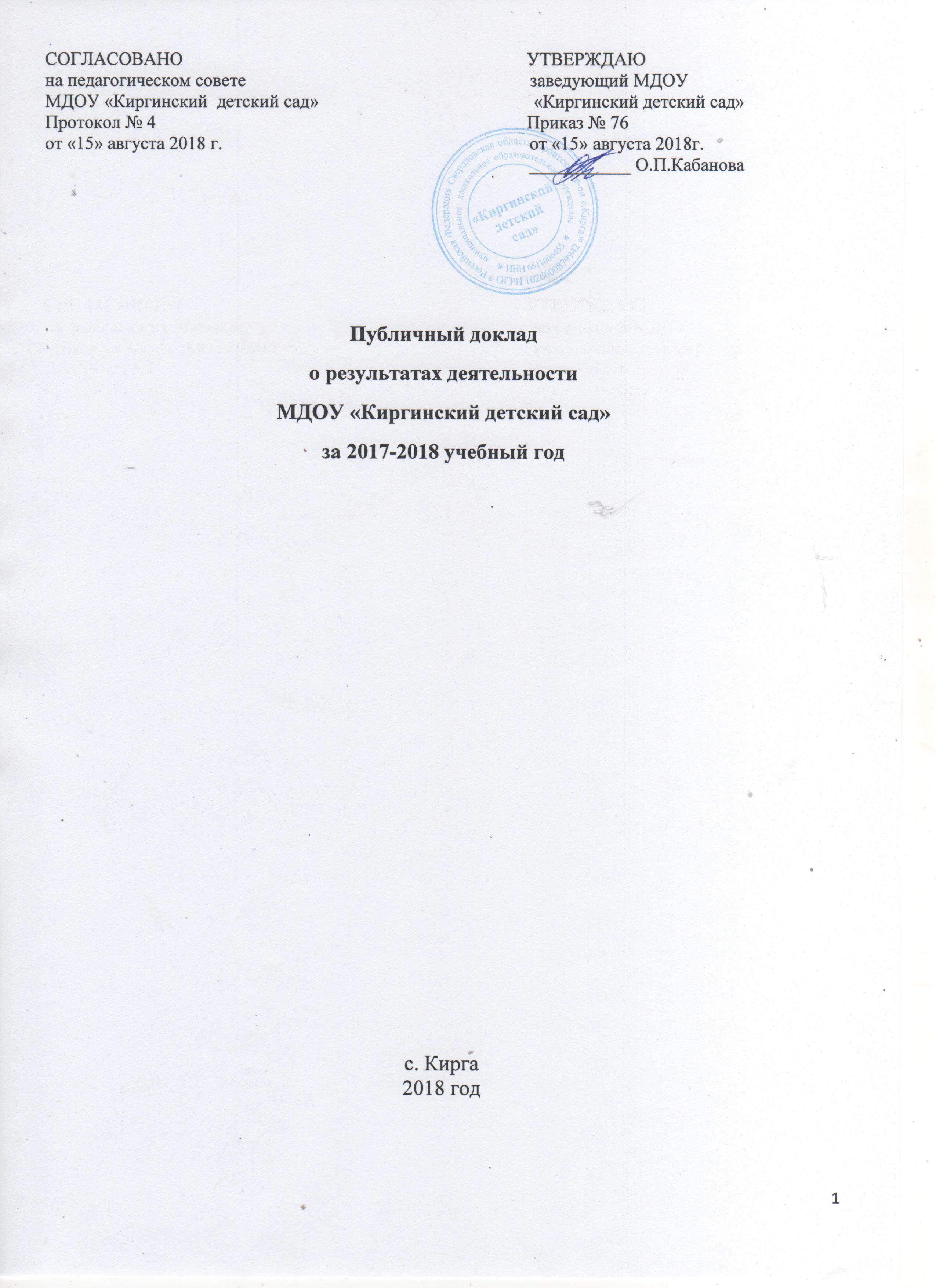 Разделы1.   Общая характеристика образовательного учреждения………………………32.   Сведения о воспитанниках учреждения……………………………………….4    3.   Сведения о родительском сообществе…………………………………………4             4. Структура управления ДОУ ……………………………………………………..54.1. Нормативно-правовое обеспечение управления ……………………………..54.2.Форма и структура управления в ………………………………………………75.Организация питания …………………………………………………………….106.Социальная активность и социальное партнёрство …………………………...117.  Условия реализации основной общеобразовательной     Программы - образовательной программы дошкольного образования      МДОУ «Киргинский детский сад» ………….....................................................127.1.Кадровое обеспечение ДОУ……………………………………………………127.2. Материально – техническое обеспечение……………………………………147.3. Психолого-педагогическое обеспечение……………………………………..167.4. Развивающая предметно-пространственная среда…………………………..247.5. Финансовое  обеспечение …………………………………………………….257.6.  Проблемы и перспективы на 2018-2019год …………………………………261. Общая характеристика образовательного учрежденияМуниципальное  дошкольное образовательное учреждение «Киргинский детский сад» является  дошкольной образовательной организацией, реализующей основную общеобразовательную программу дошкольного образования  в группах общеразвивающей направленности.  Полное наименование  Учреждения – муниципальное  дошкольное  образовательное учреждение  «Киргинский  детский сад», сокращенное  наименование  -  МДОУ «Киргинский детский сад».Тип организации – дошкольная образовательная организация.Вид – детский сад.Организационно-правовая форма –  учреждение.Местонахождение Учреждения: юридический адрес: 623841, Российская Федерация, Свердловская область, Ирбитский район, с. Кирга, ул. Толбузина, 4;фактический адрес: : 623841, Российская Федерация, Свердловская область, Ирбитский район, с. Кирга, ул. Толбузина, 4;E-mail: kirga.d.s@yandex.ruЛицензия на право оказывать  образовательные услуги  № 19556  от 12 декабря  2017 года.В 1931 году в селе Кирга был организован первый детский сад.С 2000 года детский сад зарегистрирован как юридическое лицо: Муниципальное дошкольное образовательное учреждение Киргинский  детский сад. В 2017 году МКДОУ Киргинский  детский сад, зарегистрирован как муниципальное  дошкольное образовательное учреждение «Киргинский  детский сад». Здание типовое, 2х этажное, введено в эксплуатацию  в 1987 году, расположено на территории Киргинской территориальной администрации в  15 километрах от города Ирбита.В 2017-2018 учебном году в учреждении функционирует 3 группы с контингентом воспитанников - 52 человека:   - разновозрастная группа раннего дошкольного   - 16 человек;   - разновозрастная группа младшего дошкольного возраста  - 18   человек;  - разновозрастная группа  старшего дошкольного возраста - 18 человек.Режим работы детского сада: 5-и дневная рабочая неделя с выходными днями (суббота, воскресенье).Группы с 9 часовым пребыванием детей,  работают  с 7.30 часов до 16.30 часов Выходные – суббота, воскресенье, праздничные дни.Территория детского сада озеленена насаждениями. На территории учреждения имеются различные виды деревьев, кустарников, разбиты клумбы, имеется  детский огород. В близи детского сада расположены: Киргинский сельский дом культуры,  Киргинская сельская библиотека, Киргинская ОВП.Муниципальное задание определяет определяет объемные  и качественные показатели по 2 услугам:-реализация основной образовательной программы дошкольного образования;- обеспечение ухода и присмотра за детьми.2. Сведения о воспитанниках учреждения.МДОУ «Киргинский детский сад» комплектуется детьми в  соответствии  нормативам наполняемости групп., на конец учебного года учреждение  укомплектовано на 83 %,  в  ДОУ имеются вакантные места для воспитанников. Детский сад посещают 52 обучающихся  в возрасте от 1,5 до 7 лет. Общая численность воспитанников в возрасте до 3 лет – 16 человек, от 3 до 7 лет – 38 человек. Количество групп - 3.Соотношение «педагогический работник/воспитанник» в дошкольной образовательной организации имеет оптимальный уровень: 1/9  (6/52). Сведения о родительском сообществеВзаимодействие с родителями коллектив МДОУ строит на принципе сотрудничества. При этом решаются приоритетные задачи: -повышение педагогической культуры родителей; - приобщение родителей к участию в жизни детского сада; -изучение семьи и установление контактов с ее членами для согласования воспитательных воздействий на ребенка; Оптимизация детско-взрослых отношений. Для решения этих задач используются различные формы работы: -заключение договоров с родителями вновь поступивших детей;- групповые родительские собрания, консультации; -проведение совместных мероприятий с детьми и родителями; -анкетирование; -посещение открытых мероприятий; - выставки совместных работ; -выставки родительского творчества; - наглядная информация; -сайт ДОУ. Социальный статус семей воспитанников Родители  воспитанников являются непосредственными субъектами детского сада. Особое внимание мы уделяем  сотрудничеству с ними в педагогической деятельности, т.к. считаем его особенно значимым. Вся работа  с родителями в детском саду  по вопросам образования детей осуществляется по направлениям: - просветительно – информационное, это  размещение необходимой информации по вопросу воспитания, образования и развития воспитанников  на информационных стендах  ДОУ, в группах, в уголках здоровья, выпуск  памяток, буклетов, ширм, оформление информационных газет, оформление папок-передвижек, информация на сайте ДОУ; - диагностическо-аналитическое,  это анкетирование родителей,  проведение тестовых исследований. Данные направления деятельности помогают нам  выявить потребности родителей, в вопросах качественной подготовки детей к школе, достаточно ли родители информированы потому или другому  вопросу, получают ли своевременную информацию о результатах диагностики детей, удовлетворены ли родители подготовкой детей к школе,  нуждаются ли в педагогической помощи по вопросам  воспитания и развития ребёнка,  с удовольствием ли дети посещают наш детский сад, устраивает их работа педагогов с детьми. Ежегодно в конце учебного года в детском саду  проводится анкетирование родителей, целью которого является изучение и выявление мнения родителей (законных представителей) о степени удовлетворенности оказанной в детском саду в течение учебного года муниципальной услугой. 4. Структура управления ДОУ4.1. Нормативно-правовое обеспечение управления ДОУ Управление муниципальным казенным дошкольным образовательным учреждением осуществляется в соответствии: - Конвенцией ООН о правах ребёнка- Приказом Министерства образования и науки РФ от 17 октября 2013 г. N 1155 «Об утверждении федерального государственного образовательного стандарта дошкольного образования»; - Постановление Главного государственного санитарного врача РФ от 15 мая 2013 г. N 26 «Об утверждении СанПиН 2.4.1.3049-13 «Санитарно- эпидемиологические требования к устройству, содержанию и организации режима работы дошкольных образовательных организаций»; - Организация питания детей дошкольного и школьного возраста в организованных коллективах. Методические рекомендации МР 2.4.5.0107—15. - Приказ Министерства здравоохранения и социального развития РФ от 26 августа 2010 г. N 761н «Об утверждении Единого квалификационного справочника должностей руководителей, специалистов и служащих, раздел «Квалификационные характеристики должностей работников образования» - Постановление Правительства РФ от 8 августа 2013 г. N 678 «Об утверждении номенклатуры должностей педагогических работников организаций, осуществляющих образовательную деятельность, должностей руководителей образовательных организаций» - Постановление Правительства Свердловской области от 25 июня 2010 г. N 973-ПП «О введении новой системы оплаты труда работников государственных организаций Свердловской области, подведомственных Министерству общего и профессионального образования Свердловской области» - Приказ Министерства образования и науки РФ от 30 августа 2013 г. N 1014 «Об утверждении Порядка организации и осуществления образовательной деятельности по основным общеобразовательным программам – образовательным программам дошкольного образования»» -Приказ Министерства образования и науки РФ от 15 января 2014 г. N 14 «Об утверждении показателей мониторинга системы образования»; -Приказ Министерства труда и социальной защиты РФ от 18 октября 2013 г. N 544н «Об утверждении профессионального стандарта «Педагог (педагогическая деятельность в сфере дошкольного, начального общего, основного общего, среднего общего образования) (воспитатель, учитель)»; - Приказ Министерства образования и науки РФ от 10 декабря 2013 г. N 1324 «Об утверждении показателей деятельности образовательной организации, подлежащей самообследованию»; - Постановление Правительства РФ от 5 августа 2013 г. N 662 «Об осуществлении мониторинга системы образования»;-Уставом МДОУ «Киргинский детский сад»; - иными нормативно-правовыми актами РФ и субъектов РФ. А также  локальными документами: - Договором об образовании по образовательным программам дошкольного образования;- Трудовыми договорами между администрацией и работниками;  -Коллективным договором; - Штатным расписанием;- Приказами заведующего ДОУ;- Должностными инструкциями, определяющими обязанности работников ДОУ; - Правилами внутреннего трудового распорядка; - Инструкциями по организации охраны жизни и здоровья детей в ДОУ;- Положением о Совете родителей; - Положением о Педагогическом совете; - Положением о родительском собрании; - Положением об оплате труда работников МДОУ и др.В течение учебного года продолжалась работа по созданию и обогащению нормативно- информационного обеспечения системы управления. Форма и система управленияСистема управленияФормами самоуправления детским садом являются: Общее собрание трудового коллектива:- обсуждало изменения в законодательстве РФ в области образования; - принимало решения награждения работников ДОУ грамотами муниципального уровня (3 человека), грамотами и  благодарственными письмами  образовательного учреждения; - обсуждало участие коллектива в муниципальных конкурсах; - согласование Положения о порядке предоставления платных дополнительных образовательных услуг МДОУ «Киргинский детский сад»; - рассматривало вопрос о необходимости прохождения работниками диспансеризации, медицинского осмотра в ЛПУ и ЦПП; - рассматривало вопросы санитарного состояния в учреждении;- обсуждало вопросы выполнения должностных обязанностей работниками;-принимало решение по благоустройству территории ОУ.  Педагогический совет: - утвердил планово-прогностическую документацию на 2017-18 учебный год; - принял и утвердил план работы на год; - принял основную общеобразовательную программу - образовательную программу дошкольного образования МДОУ «Киргинский детский сад», - принял рабочие программы педагогов на 2017-18 уч. год, -утвердил  учебный план, режим занятий обучающихся и календарный учебный график на 2017-18 учебный год. -  рекомендовал к аттестации на соответствие занимаемой должности педагогов (2 человека);- рекомендовал  коллектив к участию в областном конкурсе «Грани таланта 2018»; -рекомендовал Машковцеву Д.С. к участию в конкурсе «Конкурс на лучшее пособие (программу) по правовому, патриотическому воспитанию»; - рекомендовал Белобородову В.Е., Машковцеву Д.С.  к  участию в муниципальной научно-практической конференции «Традиции и новации»; -рекомендовал  Машковцеву Д.С.  к  участию во всероссийском конкурсе «Современные образовательные технологии. Мои наглядные пособия»;                - рекомендовал Белобородову В.Е. к  участию  во всероссийском конкурсе       «В поисках результативности»;- рекомендовал  Бархатову Л.В. к  участию во всероссийском конкурсе «Лучшая методическая разработка»;- рекомендовал участие педагогов  в семинарах, конференциях, РМО;- принял и утвердил план работы по проведению РМО и Управляющего совета;- заслушал   воспитателей по опыту работы в  воспитательно- образовательной деятельности, отчеты педагогов по внедрению новых педагогических технологий,   работу по проектной деятельности;- заслушал отчеты старшего воспитателя о методической работе; - рассматривал вопрос повышения квалификации педагогических работников; - Согласовал и принял локальные акты МДОУ «Киргинский детский сад»: -Отчет о результатах самообследования МДОУ «Киргинский детский сад»,          - Осуществлял организацию в ДОУ конкурсов: «Эко-лето», «Наш двор – цветущий сад», «Год экологии», «Мы в ответе за птиц на планете»,театрализованных миниатюр «Наше здоровье в наших руках», «Заповедный край Ирбитский», «Встречай с любовью стаи птиц», «Яркие краски весны», «Смотр-конкурс на лучшую организацию питания в ОУ»; - Осуществлял общую координацию организации образовательной деятельности в ДОУ.  Совет учреждения МДОУ :           -рассматривал вопрос участия родителей (законных представителей) в жизни ОУ,- заслушал отчет  заведующего об обеспечении безопасных условий, ПБ в ОУ; - содействовал в организации и проведении мероприятий: дня дошкольного работника, дня пожилого человека, проведении акции «Зимняя сказка», новогодних утренников, зимних каникул, субботника «Зеленая весна»,  Дня Победы, «Бессмертный полк», проведения выпускного, подготовка помещений и благоустройство  территории к новому учебному году; - оказывал посильную помощь в укреплении материально-технической базы.                Управление в  детском саду   осуществляется в соответствии с Уставом ДОУ и законодательством РФ, строится на принципах единоначалия и самоуправления. В дошкольном учреждении реализуется возможность участия в управлении учреждением всех участников образовательного процесса.  Заведующий осуществляет непосредственное руководство детским садом и несёт ответственность за деятельность учреждения,  назначается на должность и освобождается от должности Учредителем. В учреждении функционирует Профсоюзный комитет, он представляет интересы работников учреждения.Степень удовлетворенности муниципальной услугойРодители (законные представители)  отмечают, что дети ходят в детский сад с удовольствием- 85%, устраивает работа педагогов с детьми - 93%, дети получают интересные знания и навыки 86%, имеют полную осведомлённость о работе детского сада 76%, привлекает родителей  отношения педагогов с детьми,  профессионализм работников, качественное питание.По результатам анкетирования можно сделать вывод о том, что родители считают сложившийся внутри образовательного учреждения психологический микроклимат благоприятным. Родители удовлетворены качеством предоставляемых услуг: работа педагогов является продуктивной, эффективной и удовлетворяет большую часть родительской общественности. Родители своевременно получают информацию о достижениях ребёнка и возникающих проблемах. Результаты анкетирования родителейРезультаты анкетирования родителей в системе оценки качестваПо результатам диаграмм можно сделать вывод о том, что родители считают сложившийся внутри образовательного учреждения психологический микроклимат благоприятным. Родители удовлетворены качеством предоставляемых услуг, работа педагогов является продуктивной, эффективной и удовлетворяет большую часть родительской общественности. Родители своевременно получают информацию о достижениях ребёнка и возникающих проблемах. Родители владеют  электронными ресурсами, но используют их в воспитании детей в малой доле. В предложениях родители отмечали отсутствие музыкального работника в детском саду, логопеда, психолога.5. Организация питанияОсобое внимание в детском саду уделяется питанию детей. В ДОУ организовано трёхразовое питание. Питание детей организовано в соответствии с нормативными документами: - санитарно-эпидемиологическими правилами и нормативами требованиями; «Гигиенические требования к качеству и безопасности продовольственного сырья и пищевых продуктов»; - приказом «Об организации питания в ДОУ»; - документами по организации питания, разработанными в ДОУ; - договорами и муниципальными контрактами на поставку продуктов питания.         Питание детей в детском саду проводится по  утверждённому 10-дневному меню, в котором рассчитаны по возрастам: белки, жиры, углеводы, энергетическая ценность, минеральные вещества, витамины. В детском саду также разработаны  технологические карты, в которых произведена вся раскладка блюд и технология приготовления. Ежедневно проводится витаминизация пищи  третьего блюда, в рацион  включаются соки, фрукты, овощи, молочные  и мясные продукты. Ежедневно проводится контроль за питанием детей бракеражной комиссией, созданной в учреждении, выполняется отбор суточных проб, ведётся контроль за нормой порции ребёнка,  проводится ежедневный осмотр персонала на гнойничковые инфекции и состояние здоровья. Организация питания проводится согласно СанПиН с учётом физиологических потребностей детей в калорийности и питательных веществах т.к. правильно организованное питание в значительной мере гарантирует нормальный рост и развитие детского организма и создает оптимальное условие для нервно-психического и умственного развития ребенка. 6. Социальная активность и социальное партнерствоС целью повышения эффективности образовательной деятельности детский сад  взаимодействует  с организациями Ирбитского муниципального образования, органами местного самоуправления и общественными организациями и с социальными партнёрами: -Ирбитским МО;-Управлением образования Ирбитского МО;-ГБУЗ СО «Ирбитская ЦГБ»;-Центром социальной помощи семье и детям;  -Центром внешкольной работы с. Зайково;- МОУ ДО «Детским экологическим центром»;-Киргинской сельской администрацией;-МКОУ Киргинской  СОШ;  -Киргинским сельским домом культуры; -Киргинской сельской библиотекой; - Киргинской ОВП; - Чёрновским ПО;  -СПК «Пригородное»; -Советом ветеранов села.       Детский сад является открытой системой. Взаимодействие с социумом позволяет учреждению  использовать все имеющиеся ресурсы для обеспечения качественного воспитания и  развития детей в ДОУ.                                                                                                                                                                                                                                                                                                                                                                                                                                                                                                                                                                                                                                                                                                                                                                                                                                                                                                                                                                                                                                    Воспитанники  детского сада легко адаптируются к новым условиям, проявляют активность, самостоятельность. Учреждение взаимодействовало социумом в различных совместных мероприятиях и конкурсах: -  в мероприятиях посвященных юбилею дома культуры «Музыкальная весна»,-конкурс чтецов «Радуга талантов»;- в концерте ко  Дню пожилого человека «День мудрости и доброты»;-  изготовили сувениры и поздравляли  на дому пожилых людей;-в конкурсе «Маленькие звездочки села»;- в мероприятиях «Боевые традиции села»- организовывали выставку  работ воспитанников в СДК, ОВП, СПК «Пригородное»;- изготовили поздравительные открытки и сувениры, вручали их детям войны.                                                                                                             - совместно реализовали социокультурные проекты:- «Приходите в гости к нам» (сельской библиотекой) ;- Музей детского сада (с сельской библиотекой,  Киргинской  СОШ, Советом ветеранов села);- « Внимание, дети!» (выставка работ воспитанников с ОВП);                                                                                                                                                                                                                                      - совместный субботник по благоустройству территории  «Зелёная весна», «Весенняя Неделя Добра»;-совместные праздники и спортивные соревнования: «Моя спортивная семья-это папа, мама, я», «Пожар в Простоквашино», «Если с другом вышел в путь», «Дорожные знаки попали в плен к Помехе- Неумехе»-  конкурс «Символ года»;- конкурс «Эко-лето»;- «Заповедный край Ирбитский»- фестиваль «Звонкие колокольчики»;-конкурс по благоустройству территории «Наш двор- цветущий сад»;-конкурс «Зимняя сказка» и т.д.Осуществляя сотрудничество со школой отслеживали диагностику готовности детей к школьному обучению, адаптацию выпускников детского сада к школе, уровень успеваемости.Сотрудничество с ГБУЗ СО «Ирбитская ЦГБ» помогает выявить и предупредить различные заболевания, оказать своевременную помощь детям.Сотрудничество с  Чёрновским ПО и  СПК «Пригородное» оказывает помощь в  пополнении МТБ учреждения.Центр социальной помощи семье и детям  помогает вести профилактическую и воспитательную работу с неблагополучными семьями.7. Условия реализации основной общеобразовательной программы - образовательной программы дошкольного образованияМДОУ «Киргинский детский сад» 7.1.Кадровое обеспечениеМДОУ «Киргинский  детский  сад»  общая численность педагогических работников  составляет 6 человек. Укомплектовано ОУ  педагогическими кадрами на конец учебного года составила  100 %. Распределение педагогов по образованию, стажу работы, квалификацииНе аттестован 1 педагог (17%) - стаж менее 2 лет.100% педагогов имеют  свидетельства о  повышении квалификации.Соотношение «педагогический работник/воспитанник» в дошкольной образовательной организации имеет оптимальный уровень: 1/9  (6/52).В ДОУ имеются специалисты: инструктор по физической культуре, музыкальный руководитель.                                  Возрастной ценз педагогов      В течении учебного года работа с  педагогами была направлена на повышение профессионализма, творческого потенциала педагогической культуры, оказание методической помощи.  Педагоги детского сада постоянно повышают свой профессиональный уровень, посещают методические объединения, знакомятся с опытом работы своих коллег и других дошкольных учреждений, приобретают и изучают новинки периодической и методической литературы, оформлена подписка на электронные журналы.    Все это в комплексе дает хороший результат в организации педагогической деятельности и улучшении качества образования и воспитания дошкольников. В ДОУ имеется один специалист - инструктор по физической культуре. Успешной реализации намеченных планов работы способствуют разнообразные методические формы работы с кадрами: педсоветы, теоретические и практические семинары,  деловые игры, выставки, смотры-конкурсы, аналитические отчеты, круглые столы, участие в конкурсах различного уровня, самообразование. Осуществляется обучение педагогов применению КИТ в различных видах деятельности, педагоги владеют навыками работы с информационными Интернет- ресурсами.  КИТ используются педагогами в методической работе, в презентациях, в аналитических отчетах.В учебном году педагоги приняли участие:- во всероссийском  дистанционном конкурсе « В поисках результативности» (номинации «Мастер-класс» (1 место), «Экологическое воспитание» (1 место), «Педагогические проекты» (1 место)- Белобородова В.Е.;- в дистанционном конкурсе (номинация «Сценарии праздников и развлечений  (1 место), «Лучшая методическая разработка» (1 место) - Бархатова Л.В.);- во всероссийском  дистанционном конкурсе «Лучшая организация работы по патриотическому воспитанию»  (1 место), «Дидактические пособия»  (1 место), «Современные образовательные технологии»  (1 место), «Исследовательская работа в детском саду»  ( 1 место)  - Машковцева Д.С.  -  в муниципальном конкурсе «Мы в ответе за птиц на планете» (1 место Бархатова Л.В.) -районный фестиваль «Звонкие колокольчики» (Логинова Т.А.).Квалификация учебно-вспомогательного персонала3  младших воспитателя прошли курсовую переподготовку на должность младшего воспитателя (100%), все имеют полное общее образование.7.2. Материально-технические обеспечение        Здание детского сада построено по типовому проекту и введено в эксплуатацию в 1987 году.  Общая площадь здания 1088 кв.м. Общая площадь помещений, в которых осуществляется образовательная деятельность- 681 кв.м., в расчёте на одного воспитанника – 12,3 кв.м.  Для каждой группы имеются прогулочные площадки, обеспечивающие физическую активность и разнообразную игровую деятельность воспитанников на прогулке. Имеется спортивный участок, огород, перекрёсток по обучению детей ПДД.  В ОУ  имеется центральное отопление, вода, канализация. В детском саду имеются: - групповые помещения - 3 - кабинет заведующего - 1 - методический кабинет - 2 - зал для музыкальных и физкультурных НОД-1- пищеблок - 1 - прачечная - 1  -кабинет для работы медсестры -1-музей – 4-картинная галерея-1-зимний сад-1-комната по обучению ПДД-1 ДОУ пополняется современным игровым оборудованием, современными информационными стендами, мебелью.  ДОУ оснащено  техническими средствами обучения (ТСО) и компьютерной техникой (КТ). Имеются  2 компьютера, м/медийный проектор, 3телевизора, экран, музыкальный центр (1шт), магнитофон (2 шт), 1 ноутбук, светомузыкальная система,  фотоаппарат. В ДОУ создана и постоянно пополняется электронная картотека методического кабинета, имеется педагогическая и детская литература, наглядные пособия, демонстрационный и раздаточный материал, но требует пополнения и обновления.       В ДОУ с целью обеспечения материально-технических условий  были приобретены товары, работы, услуги за период 2017-2018 учебном году по оснащению ДОУ в соответствии с нормами и требованиями Роспотребнадзора и пожарной безопасности.  В учреждении проведён текущий ремонт  пожарной сигнализации  на сумму 111957руб., текущий ремонт здания (электромонтажные работы), установлены  светодиодные светильники в музыкальном зале на сумму 32210 руб., установлено 5 дверей 115881руб.    В  ДОУ проведена аккарицидная обработка территории, дератизация, дезинсекция, медосмотры сотрудников, медосмотры детей, санитарно – гигиеническое обучение работников, ведомственный производственный контроль.        За счёт бюджетных средств  приобретены:   канц. товары, детская литература 6931руб., хозтовары 7353 руб., новая  вывеска  учреждения 1200 руб., изделия медицинского назначения 7540 руб., готовая студия для рисования песком  33110 руб., дидактические столы 2 шт. и центры для воды и песка 2 шт. 28504 руб., конфорки  к электрической плите- 4 шт. 18520руб..В летний период силами родителей и работников детского сада проведён косметический ремонт в помещениях ДОУ, на детских участках.  Обновлены малые формы на участках и территории детского сада, заменена изгородь детского участка, проведён частичный  косметический ремонт в музее детского сада, в музыкальном зале, в приемных, групповых, моечных, коридоре и фойе ДОУ, кабинете заведующего, в складе для хранения белья. За  счёт  привлечения добровольных пожертвований в ДОУ приобретены:  знак «Ведётся видеонаблюдение» 108 руб., электронные весы (для витамина С) 520 руб.,материалы для костюмов детских 2717руб., канцелярские товары, методическая литература 3789 руб.,  кварцевые лампы 3100 руб.,  хозтовары, известь для ремонта-13924руб., оформление к  праздникам 11706 руб., бокалы  2265руб..       Обеспечение условий безопасности в МДОУ выполняется согласно локальным, нормативно-правовым документам.  Имеется Паспорт дорожной безопасности, Паспорт безопасности (антитеррористической и противодиверсионной защищенности). Здание детского сада оборудовано современной автоматической пожарной сигнализацией. Заключен договор на ее обслуживание. На каждом этаже имеется светоотражающий план эвакуации людей. Установлена тревожная кнопка, заключен договор на обслуживание. Ведётся видеонаблюдение, заключён договор на обслуживание.       Систематически с детьми проводятся НОД по безопасности в соответствии с возрастными возможностями и требованиями современной действительности, организуются экскурсии, беседы, чтение литературы, игровая деятельность, моделирование ситуаций.  Ежедневно ответственными лицами осуществляется контроль с целью своевременного устранения причин, несущих угрозу жизни и здоровью воспитанников и работников. Установлено видеонаблюдение, организован пропускной режим на территорию детского сада. Для обеспечения условий по ОТ и ТБ сотрудников проведена специальная оценка условий труда работников - 94%,  не аттестовано рабочее место  музыкального руководителя (план  в октябре  месяце 2018 года).7. 3. Психолого-педагогическое обеспечение Организация учебного процесса регламентирована следующими локальными актами: 1. Уставом МДОУ «Киргинский детский сад»; 2. ООП-ОП ДО МДОУ «Киргинский детский сад» в соответствии с ФГОС ДО ; 3. Учебным планом; 4. Календарным учебным графиком; 5. Расписанием  НОДОбразовательный процесс осуществляется в соответствии с ООП – ОП ДО МДОУ «Киргинский детский сад» разработанной в соответствии с ФГОС ДО на основе  Примерной ООП  «От рождения до школы» под редакцией  Н.Е. Веракса . в соответствии ФГОС  ДО.Цель образовательного процесса в ДОУ: создание благоприятных условий для полноценного проживания ребенком дошкольного детства, формирование основ базовой культуры личности, всестороннее развитие психических и физических качеств в соответствии с возрастными и индивидуальными особенностями, подготовка к жизни в современном обществе, к обучению в школе, обеспечение безопасности жизнедеятельности дошкольника.Основными задачами образовательного процесса в МДОУ являются: - охрана жизни и укрепление физического и психического здоровья детей;- обеспечение познавательно-речевого, социально-личностного, художественно- эстетического и физического развития детей; - создание условий для профессионально-творческого роста педагогов в дошкольном образовательном учреждении и проявления социальной активности педагогов.  Образовательная деятельность регламентируется Уставом, строится в соответствии:-образовательной программы;-учебного плана;- календарного учебного графика; -расписания НОД;-режима работы ОУ; -рабочих программ педагогов; -годового плана;-планами воспитательно- образовательной работы в соответствии СанПиН. Отслеживание уровней развития детей осуществляется на основе педагогической диагностики. По всем параметрам ведется педагогический мониторинг, проводится коррекционная работа.  Диагностическая деятельность проводится в форме  бесед с детьми, в форме наблюдений за детьми, с использованием диагностических срезов, итоговая оценка НОД.В конце учебного года для определения эффективности работы педагогов, проведена оценка выполнения программы по группам и сделан анализ. Анализ успешности воспитанников  представлен в графике. Уровень развития детейУровень развития детей на начало и конец года по группамВысокий уровень развития детей на начало и конец года по направлениям Разновозрастная  группа раннего  дошкольного возрастаПодгруппа раннего дошкольного возрастаПодгруппа младшего дошкольного возрастаРазновозрастная группа младшего дошкольного возрастаВторая младшая подгруппаСредняя подгруппаРазновозрастная группа старшего дошкольного возрастаСтаршая подгруппаПодготовительная подгруппаУровень развития детей и итоговые результаты освоения основной общеобразовательной программы – образовательной программы дошкольного образования показывают, что образовательная деятельность организованная в ДОУ повысила уровень знаний детей, повысила мотивационную готовность детей, активизировала их, дети успешно освоили программу. Наличие в ДОУ в достаточном количестве дидактического  материала,  игрового материала, предметов  быта,  методическая и детская литература, спортивное оборудование и т.д.  благоприятно влияет на качество образовательной деятельности педагогов с детьми.Мониторинг общего уровня физического развития дошкольниковИзучение состояния физического здоровья детей в ДОУ осуществляется инструктором по физической культуре и медицинской сестрой.Низкий уровеньСредний уровеньВысокий уровень         Дети, посещающие детский сад, успешно освоили программу и показали хорошие результаты при диагностике.Для ведения  с детьми воспитательно –образовательной деятельности по физическому развитию каждой  группе имеются спортивные уголки, в ДОУ  имеется необходимое оборудование, оборудование ежегодно пополняется, но его недостаточно для полноценной работы педагогов. Необходимы лыжи, санки, самокаты, велосипеды, батуты  и т.д.В работе по физическому развитию и здоровье сбережению воспитанников в ДОУ применяются современные оздоровительные технологии: -ленивая гимнастика- дыхательная гимнастика; - пальчиковая гимнастика; -точечный массаж;- релаксация.       Во время  проведения физкультурных занятий, оздоровительные мероприятий инструктор по  физической культуре  Машковцева Д.С. стремится пробудить у детей интерес к занятиям, использует игровые приёмы, игровые образы, следит за самочувствием детей, индивидуально подходит к каждому ребёнку, заинтересовывает детей. В ДОУ  ежедневно утренняя гимнастика в зале, в тёплый период времени  на улице. В  ДОУ проводится непосредственно образовательная деятельность по физическому развитию, спортивные праздники, развлечения, соревнования, воздушные, солнечные ванны, закаливающие процедуры. Проводится оценки прироста показателей физических качеств. Уровень развития физических качеств и навыковРезультаты диагностики уровня физического развития детей выявили положительную динамику их физического развития.  Средний прирост составил  по ДОУ 33%.  72  % детей показали прирост физического развития, что говорит о целенаправленной системе физического воспитания и об эффективной организации закаливающих процедур.   Содержание и качество подготовки воспитанников        Результатом осуществления воспитательно-образовательного процесса является качественная подготовка детей к обучению  в школе. Готовность дошкольника к обучению в школе характеризует достигнутый уровень психологического развития накануне поступления в школу        В 2018 году закончили обучение по основной общеобразовательной программе - образовательной программе дошкольного образования 6 детей. Результатом осуществления образовательного процесса явилась качественная подготовка детей к обучению в школе, 94 % детей имеют хорошее физическое развитие, обучение в школе будет проходить без осложнений и ущерба для здоровья, 94 % детей подготовительной группы имеют эмоционально благополучное отношение к школе и учению.  Дети ориентированы на школьную жизнедеятельность. Готовность к обучению в школе предполагает такой уровень физического, психического и социального –личностного  развития ребенка, который необходим для усвоения школьной программы без ущерба для здоровья. Уровень развития некоторых качеств оказывает прямое и непосредственное влияние на успешность усвоения программного материала.  В диаграмме представлены  показатели готовности детей к школьному обучению на конец учебного года.  Выпускники детского сада готовы к поступлению в школу,  ДОУ обеспечивает  равный старт развития  детей, при переходе к следующей ступени образования.       Особое внимание в ДОУ уделяется  охране и укреплению здоровья детей. Для укрепления здоровья дошкольников в ДОУ созданы условия и  выстроена система деятельности всего коллектива по сохранению здоровья детей:1. Состояние здоровья – осмотр детей во время утреннего приёма, антропометрия, медосмотры, анализ заболеваемости  и посещаемости 1 раз в месяц,1 раз  в квартал,1 раз  в год.2. Структура и качество питания - безопасность продуктов, калорийность, обеспеченность йодированными продуктами, С –витаминизация третьего блюда.3. Соблюдение основных гигиенических требований – освещённость, соблюдение теплового режима, наличие мебели, двигательная активность в режиме дня, качество прогулок на свежем воздухе.       Оздоровительная работа включает в себя виды оздоровительной деятельности:- учебно-воспитательный процесс осуществляется в соответствии с расписанием занятий, согласно правилам СанПиН;-в группах создана специальная развивающая предметно пространственная  среда;- проводится кварцевание; - профилактические прививки по плану ОВП; -система закаливающих процедур: ходьба по ребристым дорожкам, босохождение, воздушные ванны, утренняя гимнастика на улице, гимнастика после сна; точечный массаж; полоскание горла водой, фитонциды в холодный период, - профилактика инфекционных заболеваний.4. Ежегодный углублённый осмотр  детей врачами- специалистами, гельминтозное обследование детей .5. Систематически в ДОУ проводятся спортивные праздники, развлечения, соревнования. Посещаемость детей в ДОУ в течение 2017-18 учебного годаПосещаемость детей в ДОУ снижается в период адаптации  в сентябре месяце, и в зимние месяца январь, февраль,  эпидемии по гриппу и ОРВИ, во время отсутствия отопительного период окончания отопительного сезона сентябрь, май месяцы. Средний показатель пропущенных дней на 1 ребенка в динамике за 2 годаСредний показатель пропущенных дней при посещении ДОУ по болезни на одного ребёнка в 2016-17 году- 14,8 , в 2017-18году- 14,9  показатель увеличился, но ниже на 3,5  дней показателя по муниципальному образованию. Количество случаев заболеваемости в ДОУ в течение учебного года В 2017-18 году произошло увеличение  случаев заболеваемости на 3 по сравнению с 2016-17 годом  + 0,6. По сравнению с прошлым учебным годом заболеваемость увеличилась  по ОРВИ и на 1 случай по пневмонии,  снизилась заболеваемость по  гастроэнтеритам, ангине. Повышение произошло несмотря на то, что проводится тщательный утренний фильтр, проводилась витаминизация  третьего блюда, введение в рацион свежих фруктов и овощей, круглогодичное соблюдение правил проветривания и кварцевания, генеральных уборок. Приведенные данные подтверждают не достаточную результативность оздоровительной работы с детьми.  Количество дней, пропущенных 1 воспитанником -77, выше среднего районного показателя -68.  Необходима комплексная работа по сохранению и укреплению здоровья детей ДОУ и родителями, решение проблемы заболеваемость детей после праздников и выходных, во время эпидемий заболеваемости. 7.4. Развивающая предметно - пространственная средаДля качественного проведения учебного процесса в ДОУ организована насыщенная, эстетически привлекательная развивающая предметно - пространственная среда, которая постоянно изменяется, пополняется и трансформируется.  РППС создаётся всем  коллективом учреждения, родителями   воспитанников и   обеспечивает  максимально – комфортное пребывание  ребёнка в ДОУ  и его развития.  Развивающая предметно – пространственная среда обеспечивает возможность общения и организацию совместной деятельности детей и взрослых,  а также и более опытными сверстниками через предметно-практическую и поисково-исследовательскую деятельности.В приёмных каждой группы имеются уголки  для родителей  где помещается  наглядная информация о деятельности с детьми в ДОУ.Развивающая предметно-пространственная среда стимулирует процессы развития и саморазвития, социализации и коррекции. При создании развивающей предметно-пространственной среды воспитатели учитывают возрастные, индивидуальные особенности детей группы. В каждой группе имеются приёмная,  игровая комната, спальня, комната для организации питания, санузел.   Группы постоянно  пополняются современным игровым оборудованием, информационными стендами в течении года.  Развивающая предметно-пространственная среда всех помещений оптимально насыщена,  имеет необходимое и достаточное количество дидактического материала для каждого вида деятельности, что стимулирует процесс его развития и саморазвития, социализации и коррекции. В ДОУ соблюдаются санитарно - гигиенические требования, помещения  уютные, красиво оформлены, удобные и комфортны для детей, работников ДОУ.  Созданная развивающая среда предоставляет нашим детям  возможности для всестороннего развития.В учебном году с целью создания условий для организации образовательного процесса приобретены учебные  пособий, методическая и детская литература. Отмечаем, что при имеющийся в  наличии в ДОУ дидактического материала, его количества  недостаточно для качественной реализации основной общеобразовательных программ – образовательных программ дошкольного образования в соответствии с ФГОС ДО. Необходимо обновить игровой, раздаточный, демонстрационный, иллюстративный материалы, приобрести оборудование для физического развития детей,  современное игровое оборудование  в соответствии ООП ДО ДОУ. При построении РППС в ДОУ многие родители принимают активное  участие.При  поддержке и участии активных родителей, работников  детского сада на территории детского сада  разбиты и обновлены клумбы, цветники, благоустраиваются прогулочные участки в разные сезоны года, созданные центры на территории,  обогащается развивающая предметно-пространственная среда в группах, в помещениях детского сада (зимнем саду, в музее, комнате по изучению ПДД, музыкальном зале, пополнение методического кабинетов).Для нас родители являются коллегами  в работе с детьми, а значит не равнодушны  к жизни своего ребёнка в ДОУ.7.5. Финансовое обеспечениеУчреждение обладает полномочиями получателя бюджетных средств, установленными действующим бюджетным законодательством. Показатели финансового состояния учреждения, план поступлений и выплат за счет субсидий на выполнение муниципального задания, план поступлений и выплат по приносящий доход деятельности отражены в плане финансово-хозяйственной деятельности МДОУ на 2018г. сайте ДОУ в разделе Сведения об образовательной организации - МТО-финансово-хозяйственная деятельность по активной ссылке буз-гов . Финансово-хозяйственная деятельность детского сада направлена на реализацию уставных целей. Основным источником формирования имущества МДОУ является целевое финансирование из бюджета  Ирбитского МО . Финансовые средства формируются  из бюджетных ассигнований и  из внебюджетных средств (родительская плата, пожертвования). Ежемесячная плата родителей (законных представителей) за содержание ребенка в ДОУ с 01.01 2018 г. составляет 1664 руб.Родителям (законным представителям) предоставляется компенсация части родительской платы за содержание ребенка в учреждении на основании ФЗ РФ «О внесении изменений в отдельные законодательные акты РФ в части государственной поддержки граждан, имеющих детей». На первого ребёнка в размере 20%, от внесённой родительской платы, на второго ребёнка – 50%, на третьего  - 70%., на четвертого и последующих детей 100%. Право получения компенсации имеет один из родителей, на которого оформлен договор. В ДОУ родителям выплачивается компенсация части, внесенной ими родительской платы: 20% - 15 человека, 50% - 17 человек, 70% - 14 человек и 100% - 4 человек. В ДОУ два опекаемых ребёнка.7.6. Проблемы и перспективы на 2018-19 год1.Организация  предметно – пространственного   компонента   и   образовательно-воспитательного  процесса  в  соответствии  с  требованиями  ФГОС ДО.2. Формирование  у  детей  и  их  родителей   представления  о  здоровом  образе  жизни,  воспитание  полезных  привычек,  в  том  числе  привычки  к  здоровому  питанию,  потребность  в  двигательной  активности.3. Повышение  уровня  информационно-коммуникативной  компетентностипедагогов   и   воспитанников   ДОУ   в  соответствии  с  ФГОС ДО при внедрении профстандарта. группаКоличество местКоличество детейразновозрастная  группа раннего дошкольного возраста1916разновозрастная  группа младшего дошкольного возраста2418разновозрастная  группа старшего дошкольного возраста2218итого6552Всего семей  46Полные семьи 37Неполные семьи   8  Многодетные семьи 19Матери-одиночки 4Опекунство1Неблагополучные4Уровень  образованияУровень  образованияУровень  образованияСтаж работыСтаж работыСтаж работыСтаж работыСтаж работывысшееобразованиесредне-специальноесредне-специальное педагогическоеПолучает  среднее специальное образованиедо 5летот 5-10летс 10 до15 летс 15 до20 летс  20 лет и выше1/ 17%04/ 66%1 / 17%1/ 17%466%1/17%00Аттестованы на категорию                                                       5/83%Высшая0/0%Первая0/0%Соответствие занимаемой должности5/83%Не аттестованы1/17%Количество педагогов имеющих курсовую подготовкуКоличество педагогов, не имеющих курсовую подготовку5/83%1/17%от 20 до 35 летот 35  до 45 летот 45  до 55 летсвыше 55 лет- 33%3 - 50%17%0-0%УровеньСоциально-коммуникативное развитиеСоциально-коммуникативное развитиеПознавательное развитиеПознавательное развитиеРечевое развитиеРечевое развитиеХудожественно- эстетическое развитиеХудожественно- эстетическое развитиеФизическое развитиеФизическое развитиеУровеньНГКГ НГ КГ НГ КГ НГ КГ НГ КГВысокий                                                                                                                                                                                     0370500500505063Средний          88637550635063505037Низкий                                                                                                                                                                               70122025037037000УровеньСоциально-коммуникативное развитиеСоциально-коммуникативное развитиеПознавательное развитиеПознавательное развитиеРечевое развитиеРечевое развитиеХудожественно- эстетическое развитиеХудожественно- эстетическое развитиеФизическое развитиеФизическое развитиеУровеньНГКГ НГ КГ НГ КГ НГ КГ НГ КГВысокий                                                                                                                                                                                     03050306033Средний          5033337808033775067Низкий                                                                                                                                                                               50646717100176717500УровеньСоциально-коммуникативное развитиеСоциально-коммуникативное развитиеПознавательное развитиеПознавательное развитиеРечевое развитиеРечевое развитиеХудожественно- эстетическое развитиеХудожественно- эстетическое развитиеФизическое развитиеФизическое развитиеУровеньНГКГ НГ КГ НГ КГ НГ КГ НГ КГВысокий                                                                                                                                                                                     104606710600502736Средний          53372020301533374852Низкий                                                                                                                                                                               37178013602564132512УровеньСоциально-коммуникативное развитиеСоциально-коммуникативное развитиеПознавательное развитиеПознавательное развитиеРечевое развитиеРечевое развитиеХудожественно- эстетическое развитиеХудожественно- эстетическое развитиеФизическое развитиеФизическое развитиеУровеньНГКГ НГ КГ НГ КГ НГ КГ НГ КГВысокий                                                                                                                                                                                     1350046123813202836Средний          37252125382525424852Низкий                                                                                                                                                                               50257929503762382412УровеньСоциально-коммуникативное развитиеСоциально-коммуникативное развитиеПознавательное развитиеПознавательное развитиеРечевое развитиеРечевое развитиеХудожественно- эстетическое развитиеХудожественно- эстетическое развитиеФизическое развитиеФизическое развитиеУровеньНГКГ НГ КГ НГ КГ НГ КГ НГ КГВысокий                                                                                                                                                                                     56733505675502839Средний          53256346622662344553Низкий                                                                                                                                                                               428443383316278УровеньСоциально-коммуникативное развитиеСоциально-коммуникативное развитиеПознавательное развитиеПознавательное развитиеРечевое развитиеРечевое развитиеХудожественно- эстетическое развитиеХудожественно- эстетическое развитиеФизическое развитиеФизическое развитиеУровеньНГКГ НГ КГ НГ КГ НГ КГ НГ КГВысокий                                                                                                                                                                                     57433785625503145Средний          45136317823345454351Низкий                                                                                                                                                                               501345135505264ГруппаВысокий %Средний %Низкий %% приростаРазновозрастная группа раннего дошкольного возраста23522534Разновозрастная группа младшего дошкольного возраста27482525Разновозрастная группа старшего  дошкольного возраста4252641